7.50”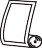 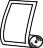 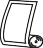 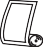 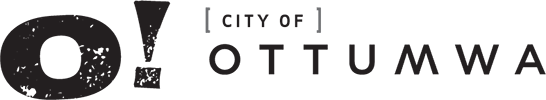 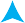 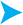 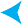 1.40”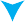 #1 LABELREADSTHIS❑ WAY#2❑#3❑#4❑#5❑#6❑#7❑#8❑SHEETED✔